YAVUZ SELİM İLKOKULU OKUL KIYAFETİ TUTANAĞINot: Resimdeki modellerin aynısı olacak. Aynısı olmadığı takdirde okulumuz kıyafeti olarak kabul edilmeyecektir. 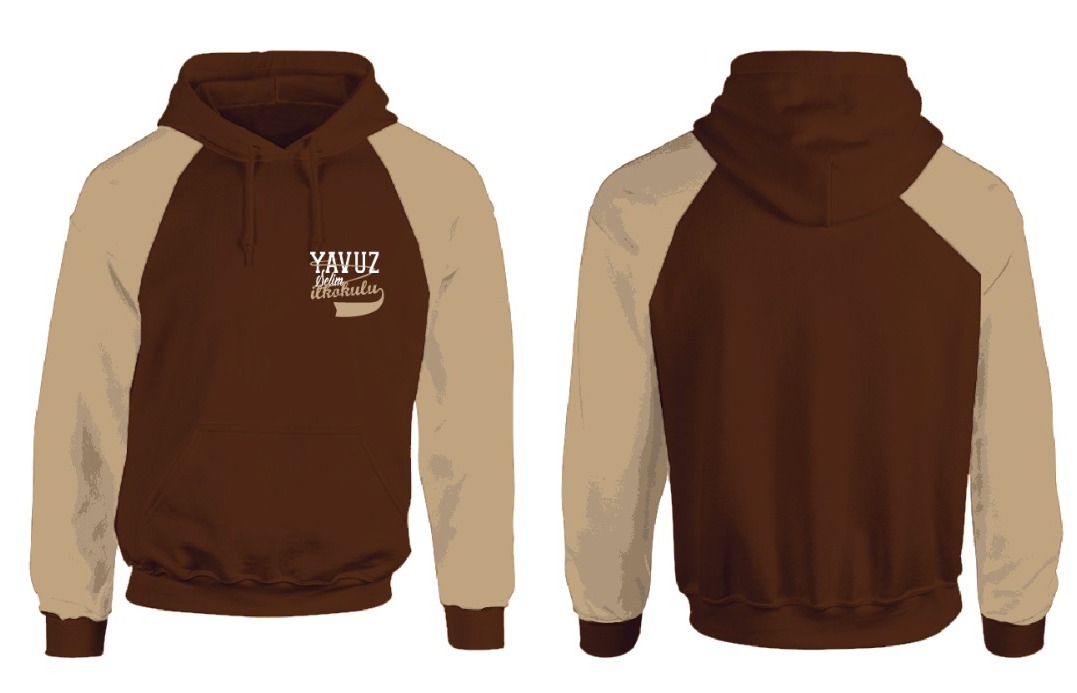 1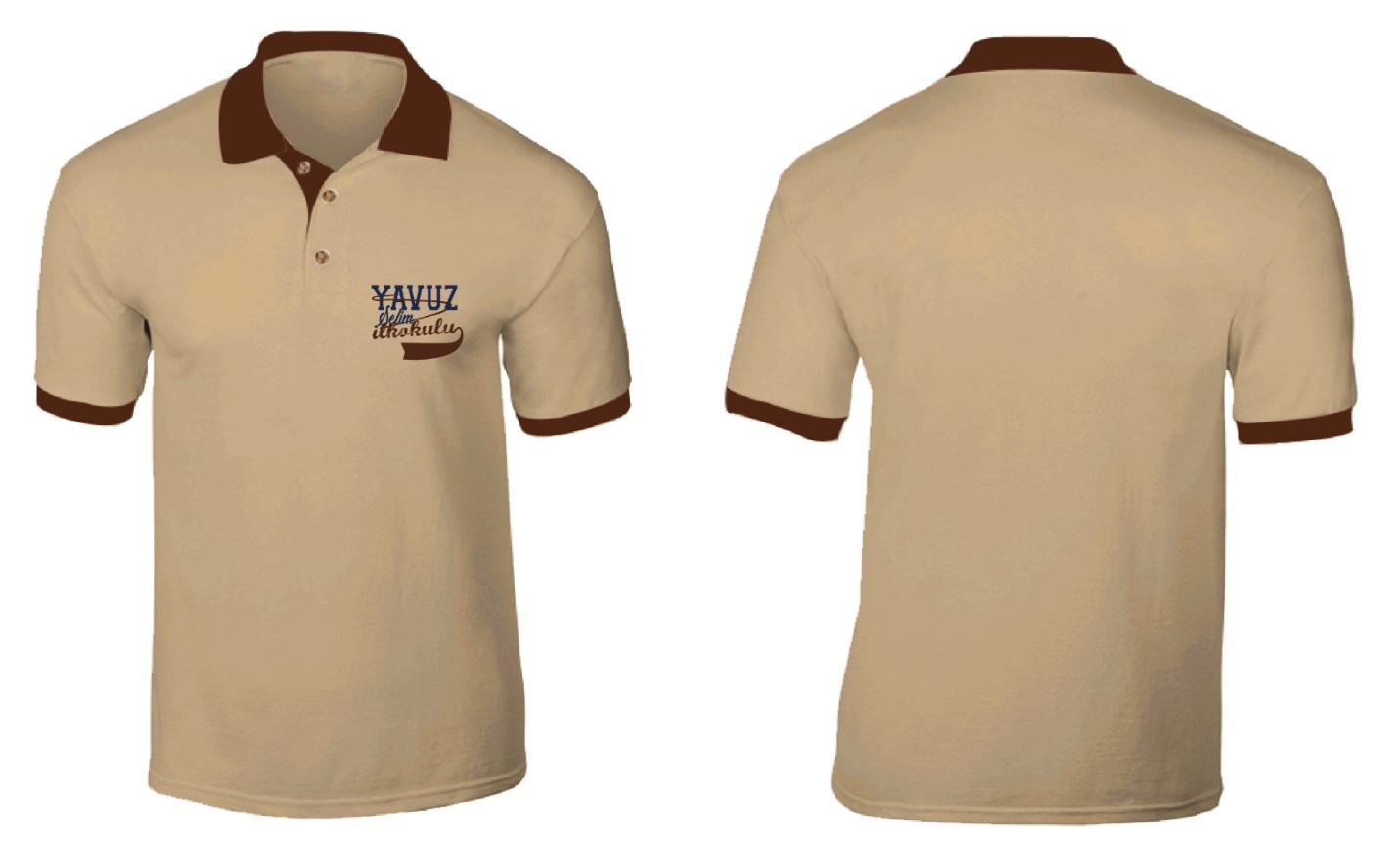 Okulumuz Yavuz Selim İlkokulu okul aile birliğinin 29/02/2024 tarih ve 172/2024-5 sayılı kararı ile okulumuzun kıyafeti ve özellikleri yukarıdaki gibi belirlenmiştir. Okul kıyafetinin belirlenmesi için yapılan veli anketine katılan 360 velinin %66,4’ünün tercihi olan 2. Model kıyafet 2024-2025 Eğitim Öğretim Yılından itibaren kademeli olarak giyilecek şekilde belirlenmiştir. Adıyaman Merkez ilçedeki okul kıyafeti satan giyim firmaları bilgilendirileceklerdir. İşbu tutanak tarafımızdan imza altına alınmıştır. 04/03/2024      Nevzat TEKER         Havva DURU      Ahmet TEPE    Nursel ŞAHİN      Habip KUCAKOkul Aile Birliği Baş.    Başkan Yard.        Muhasip Üye        Sekreter                  Üye2SIRA NOÜRÜN ADIÖZELLİKLERİ1Kısa Kollu TsortResimdeki modelin aynısı olacak. Zemin rengi bej, kodu: 286 olacak. Yaka ve kol bandı: Kahve rengi kodu 287 olacak.Arma: Resimdeki gibi yazı olacak. Renkler aynı olacak. (Yavuz Selim İlkokulu yazısı nakış olarak işlenecek)2Kapşonlu SwitResimdeki modelin aynısı olacak. Zemin rengi: Kahverengi  kodu: 287 olacak.Kollar: Bej rengi olacak Kodu: 286 renginde olacak.Kol ve etek manşeti zemin rengin aynısı kahve rengi 287 kodlu olacak. Amblem resimdekinin aynısı olacak. (Yazı nakış olarak işlenecek.) Kanguru cep olacak.3Pantolon ve etekPantolon ve etek rengi: Camel olacak. Etek: Şort etek olacak. (Komaşı keten Canvas olacak.)4Renk KartelasıALTEKS Firmasının kataloğu